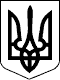 90 СЕСІЯ  ЩАСЛИВЦЕВСЬКОЇ СІЛЬСЬКОЇ РАДИ7 СКЛИКАННЯРІШЕННЯ23.04.2019 р.                                               №1593с. ЩасливцевеПро затвердження технічної документації із землеустрою щодо поділу земельної ділянки та подальше впорядкування земельних відносин.Розглянувши технічну документацію із землеустрою щодо поділу земельної ділянки комунальної власності, розроблену на замовлення сільської ради відповідно до рішення 88 сесії Щасливцевської сільської ради 7 скликання №1543 від 22.03.2019 р. "Про розподіл земельної ділянки по вул. Гагаріна в с. Щасливцеве", враховуючи нотаріально засвідчену згоду користувача (орендаря) цієї земельної ділянки, ПРИВАТНОГО ПІДПРИЄМСТВА "НАДІЯ ПРИАЗОВ'Я" (ідентифікаційний код юридичної особи – 33251553) на такий поділ, керуючись приписами Закону України "Про оренду землі", ст. 122, п. 12 ст. 186 Земельного кодексу України, ст. 26 Закону України "Про місцеве самоврядування в Україні", сесія Щасливцевської сільської радиВИРІШИЛА:1. Затвердити, розроблену Фізичною особою-підприємцем ***, на замовлення Щасливцевської сільської ради (ідентифікаційний код юридичної особи – ***), технічну документацію із землеустрою щодо поділу земельної ділянки що є комунальною власністю територіальної громади сіл Щасливцеве, Генічеська Гірка, селища Приозерне (в особі Щасливцевської сільської ради) (реєстраційний номер об’єкта нерухомого майна у Державному реєстрі речових прав на нерухоме майно – ***, номер запису про право власності – ***), з кадастровим номером 6522186500:21:029:0038, площею 0,18 га., код цільового призначення 03.07 (для будівництва та обслуговування будівель торгівлі) що знаходиться у користуванні (оренді) ПРИВАТНОГО ПІДПРИЄМСТВА "НАДІЯ ПРИАЗОВ'Я" (ідентифікаційний код юридичної особи – ***) (номер запису у Державному реєстрі речових прав на нерухоме майно про інше речове право (право оренди) – ***) на дві самостійні земельні ділянки (без заміни цільового призначення), розташовані в с. Щасливцеве Генічеського району Херсонської області:- по вул. Гагаріна, ***, площею 0,0805 га., кадастровий номер - 6522186500:01:001:1011;- по вул. Гагаріна, ***, площею 0,0995 га., кадастровий номер - 6522186500:01:001:1012.2. Внести відповідні зміни до Договору оренди землі №*** від 16.10.2008 р. (підписаного 19.09.2008 р., номер запису у Державному реєстрі речових прав на нерухоме майно про інше речове право (право оренди) – ***), (сторона орендар у Договорі юридична особа ПРИВАТНЕ ПІДПРИЄМСТВО "НАДІЯ ПРИАЗОВ'Я" (ідентифікаційний код юридичної особи – ***)) пов’язані з поділом об’єкту оренди за цим договором (земельної ділянки) на дві самостійні земельні ділянки зазначені у п. 1 цього рішення та одночасно припинити за взаємною згодою сторін право оренди на земельну ділянку з кадастровим номером 6522186500:01:001:1012.3. Доручити сільському голові Плохушко В.О. на виконання цього рішення укласти відповідну Додаткову угоду до Договору оренди землі зазначеного у пункті 2 цього рішення на умовах визначених цим рішенням.4. Контроль за виконанням цього рішення покласти на Постійну комісію Щасливцевської сільської ради з питань регулювання земельних відносин та охорони навколишнього середовища.Сільський голова                                                      В.О. Плохушко